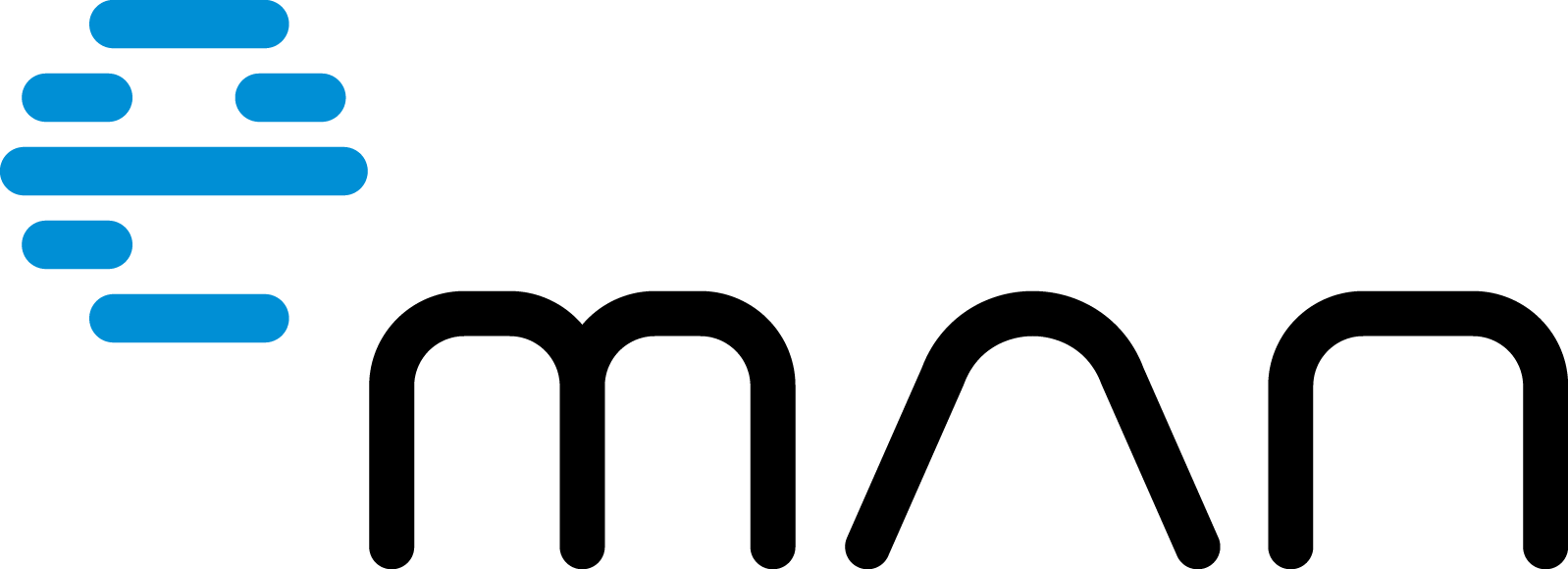 Aktuální zpráva č. 1/2021eMan hlásí obrat přes 175 milionů korun Vnitřní informacePřes složitý rok 2020 potvrdila česká IT firma eMan, že softwarovým společnostem se v krizi daří. Po srpnovém úspěšném vstupu na pražskou burzu potvrdila své ambice a hlásí nejlepší hospodářské výsledky ve své historii. Ty poprvé přesáhly hranici 170 milionů korun.Praha, Česká republika, 11. února 2021 – O pět milionů korun – o tolik eMan přesáhl svůj původní plán obratu za rok 2020. Výsledných 175,3 milionů korun tak bylo nejvyšší číslo v historii firmy. Roli hraje několik faktorů. K těm nejdůležitějším patří, že kvůli současné koronavirové pandemii roste zájem o digitalizaci firem, na kterém se ani letos nic nezmění.„Koronavirus otřásl celosvětovou ekonomikou způsobem, jaký si dovedl představit jen málokdo z nás. Segment IT je ale všeobecně považován za jednoho z ‚vítězů‘ tohoto složitého období. Společnosti si právě v této situaci uvědomily důležitost digitalizace, a díky tomu i přirozeně rostl zájem o naše služby,“ komentuje Jiří Horyna, výkonný ředitel společnosti eMan.Dařilo se ve všech ukazatelíchJaké jsou tedy přesné hospodářské výsledky za minulý rok? Firma zaznamenala v roce 2020 obrat v celkové výši 175,3 milionu korun. Hrubý provozní zisk, též známý jako EBITDA, dosáhl na 12,5 milionu korun. Dosažená hodnota EBITDA je téměř o 10 milionů korun vyšší oproti plánu, který byl investorům prezentován při vstupu na burzu. Po odečtení úroků, daní a odpisů pak firma vykázala hospodářský výsledek v hodnotě 2,4 milionu korun. Společnost tak předčila své predikce v každém ohledu.„Výsledky za loňský rok jsou možná překvapivé, ale pro nás určitě ne nečekané. Koronavirus sice na určitou dobu zbrzdil skoro všechny obchodní aktivity. Velmi rychle ale obnažil velké rezervy v oblasti digitalizace u mnoha tuzemských podniků a nebojím se říct, že IT trh zažil loni rekordní čísla,“ dodal Jiří Horyna.Hospodářské výsledky 2018 – 2020 (v mil. Kč.)Zdroj: eManeMan chce letos atakovat hranici 200 milionů korunSpolečnost eMan se netají ambicemi ani do dalších let. Její výhled počítá, že letos by mohl obrat poprvé přeskočit 200milionovou hranici a v roce 2024 dokonce 350 milionů korun. Podobně vzestupným trendem by měla pokračovat i EBITDA a výše čistého zisku.Společnost patří dlouhodobě k důležitým dodavatelům softwarových řešení pro společnosti, jako je Škoda Auto, ČSOB, E.ON, PPL, Bohemia Energy, Honeywell, Lesy ČR nebo ČEZ. Daří se jí i v zahraničí – například v Německu pracuje pro společnost ConstellR a v USA spolupracuje například s firmami Tenaris nebo Veralink.Vstup na burzu přinesl přes 46 milionů koruneMan v minulém roce vstoupil rovněž na pražskou burzu, kde se těšil nevídanému zájmu. Na trhu START společnost upsala 914 tisíc kusů akcií v celkové hodnotě 46,6 milionu korun, tedy 51 korun za jednu akcii. Velký úspěch se ukázal i skrze samotný počet objednávek, který předčil nabídku o 111 procent.  K 10. únoru cena jedné akcie činí 68 korun.„Zájem o akcie nás překvapil nejen ze strany velkých investičních fondů, ale i drobných investorů, které naše společnost zaujala. Všem děkujeme za důvěru, kterou do nás vložili. Zároveň jsme pomohli pootevřít burzovní dveře i pro další tuzemské tituly, které na burzu začaly po nás velmi rychle vstupovat,“ uzavřel Jiří Horyna. Auditované výsledky společnosti eMan budou k dispozici v průběhu prvního pololetí 2021.O společnosti eMan:Společnost eMan je předním českým dodavatelem softwaru. Specializuje se na vývoj mobilních a webových aplikací a související služby, jako jsou UI/UX design, podpora a servis, outsourcing IT specialistů a poskytování konzultací. Zaměřuje se především na klienty z automobilového průmyslu, energetiky, bankovnictví, pojišťovnictví, průmyslu a služeb. Kvalitu námi vyvinutých řešení potvrzují desítky získaných ocenění. eMan působí v České republice a ve Spojených státech amerických. Od roku 2020 jsou akcie společnosti volně obchodovány na trhu PX Start na Burze cenných papírů Praha na burze RM-Systém, kterou provozuje Fio banka.Kontakt pro investory:Tomáš ČermákCMO a člen představenstvatomas.cermak@eman.czwww.eman.cz/investoriKontakt pro média:Tomáš Vránatomas.vrana@abbba.cz +420 604 134 037ABBBA Consulting, s.r.o.RokObratEBITDA2020175,312,52019167,713,52018150,015,0